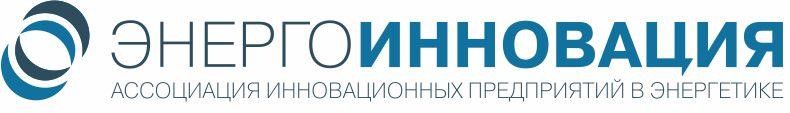 Контакты:Тел. 8 495 933 0121energoinnovatsia@ya.ru109012, Москва, Малый Черкасский пер., д.2, 2-й эт.Обзор государственной политики и нормативно-правового регулирования в сфере инноваций вэнергетике за период с 15 по 21 октября 2018
Москва, 2018SummaryЗапущен проект для определения индекса цифровизации российских энергокомпанийРазработанный индекс является инструментом, позволяющим оценивать актуальный уровень развития цифровых технологий и компетенций в энергетических компаниях. Анкета для проведения самооценки цифровизации компаний ТЭК подготовлена на основе комплексной методики качественной оценки уровня цифровизации энергокомпаний и включает четыре тематических блока, которые содержат 50 вопросов по цифровизации.Подробнее на стр.6Дмитрий Медведев в рамках форума «Открытые инновации» рассказал о перспективах развития цифровой экономики в РоссииДмитрий Медведев отметил, что цифровизация позволит вывести экономику, социальную сферу и государственное управление на новый уровень эффективности.На развитие национального проекта «Цифровая экономика» будет направлено в общей сложности 2 трлн рублей государственных инвестиций. Существенную часть средств потратят на подготовку специалистов в сфере цифровой экономики.Подробнее на стр.9Минэкономразвития рассматривает введение «инновационных ваучеров»Заместитель министра экономического развития РФ Сергей Горьков представил на форуме «Открытые инновации» основные направления федерального проекта «Технологическое лидерство». В их числе - поддержка создания и развития быстрорастущих технологических компаний-лидеров, стимулирование инновационного и научно-технологического развития регионов, развитие сектора исследований и разработок, кадрового потенциала научно-технической и инновационной деятельности, внешнеэкономического сотрудничества в сфере технологий и инноваций.Подробнее на стр.13Цифровые технологии позволят увеличить добычу нефти на 5-10 процентовВсе ведущие компании страны реализуют корпоративные программы цифровизации. По оценкам экспертов, максимально возможная цифровизация производственных и сервисных операций, в первую очередь на давно разрабатываемых участках, на площадях с трудноизвлекаемыми запасами, позволит России нарастить добычу на 5-10 процентов.Так, понятие «цифровое месторождение» подразумевает отслеживание онлайн самых разных производственных операций. К примеру, транспортных перевозок: в любую секунду можно узнать, куда следует машина, с каким грузом, с какой скоростью, кто за рулем, достаточно ли в баке горючего. Подробнее на стр.19В СФУ разработали инновационную энергоустановкуСтуденты Политехнического института Сибирского федерального университета Марат Чувашов и Денис Кочук создали инновационную мобильную энергоустановку на основе альтернативных источников энергии. Работа выполнена в рамках гранта Федерального агентства по делам молодежи. С помощью разработки можно исследовать эффективность использования возобновляемых источников электроэнергии в Красноярске и крае. Энергоустановка подходит и для использования при выездах, например, в экспедиции. Смонтировать ее можно за час-полтора, а в удалении от традиционных источников энергии она способна обеспечить работу бытовых приборов. Энергоустановку можно использовать и без автоприцепа, но в этом случае она лишается одного из главных преимуществ – мобильности.Подробнее на стр.19Около 65% промпредприятий РФ не используют возможности цифровизацииОб этом говорится в докладе о развитии цифровой экономики в России «Конкуренция в цифровую эпоху», подготовленном Всемирным банком. В докладе отмечается, что российские промышленные компании еще не начали внедрять такие новые технологии, как интернет вещей и облачные вычисления. В то же время эксперты отмечают, в России существуют компании, которые смогли достичь высоких результатов в цифровизации, сделав одним из стратегических приоритетов цифровую трансформацию производства. Подробнее на стр.20Лента событийБурение скважин на Ковыкте начнется в 2019 годуДочерняя компания «Газпрома» – «Газпром добыча Иркутск» – намерена в 2019 году приступить к бурению первых семи эксплуатационных скважин на Ковыктинском газоконденсатном месторождении в Иркутской области. Проектом предусматривается пять установок комплексной подготовки газа, одна центральная газокомпрессорная станция мощностью 8 мегаватт, три газокомпрессорных станции суммарной мощностью 336 мегаватт, 514 эксплуатационных скважин. Пути развития альтернативной энергетики обсудили в ПятигорскеПерспективы развития «зеленой» энергетики обсудили ведущие эксперты со всей России в Пятигорске. По их мнению, только традиционная энергетика в сочетании с возобновляемыми источниками энергии (ВИЭ) сможет обеспечивать надежное энергоснабжение. Сейчас российский рынок ВИЭ оценивается в триллион 800 миллиардов рублей, но запланированных показателей генерации – пяти с половиной гигаватт – пока не удалось добиться. В связи с этим участники конференции считают, что вместе с субсидированием ВИЭ-генерации за счет рынка на следующем этапе необходимо продолжить программу государственной поддержки, которая заканчивается в 2024 году. МЭА ожидает снижения спроса на нефть в 2018-2019 годахМеждународное энергетическое агентство (МЭА) понизило прогноз роста спроса на нефть в мире в 2018 и 2019 годах на 110 тысяч баррелей в сутки – до 1,3 и 1,4 миллиона баррелей в сутки соответственно. Таким образом, спрос на нефть в мире в 2018 году составит 99,2 миллиона баррелей в сутки, в 2019 году – 100,5 миллиона баррелей в сутки. Как отмечается в октябрьском докладе агентства, «прогноз понижен вследствие прогнозов по слабому экономическому росту, озабоченности на рынках, более высоких цен на нефть и пересмотре данных по спросу в Китае».Запущен проект для определения индекса цифровизации российских энергокомпанийРазработанный индекс является инструментом, позволяющим оценивать актуальный уровень развития цифровых технологий и компетенций в энергетических компаниях. Анкета для проведения самооценки цифровизации компаний ТЭК подготовлена на основе комплексной методики качественной оценки уровня цифровизации энергокомпаний и включает четыре тематических блока, которые содержат 50 вопросов по цифровизации. Этот документ учитывает как практический опыт экспертов в сфере энергетики, так и результаты международных исследований. После заполнения анкеты система оценивает ответы на базе адаптированной модели распространения инноваций Джеффри А. Мура, относя компанию к одной из категорий: «догоняющий», «последователь», «продвинутый», «цифровой». Авторы проекта – рабочая группа «СКОЛКОВО». «Северный поток-3» появится в случае спроса на газ в ЕвропеЗамминистра энергетики РФ Анатолий Яновский рассказал, что в случае роста в Европе спроса на газ Россия может начать работу над «Северным потоком-3». По словам Яновского, поставки газа через этот газопровод были бы экономически целесообразны. Газ должен поставляться наиболее экономически эффективным способом. Так, например, «Северный поток-2» на 2 тысячи километров сокращает путь транспортировки газа, по сравнению с маршрутом через Украину.«Новатэк» будет продавать газ в Европу через терминал в Бельгии«Новатэк» стал одним из продавцов газа на европейском рынке из порта Зеебрюге в Бельгии. Отмечается, что в мае 2018 года партия российского сжиженного природного газа (СПГ) с Ямала впервые была перегружена в порту Зеебрюгге с судна арктического класса «Арк 7» на танкер конвенционного типа для дальнейшей транспортировки в Азию. Компания YamalTrade (сбытовая структура «Новатэк») и бельгийская Fluxys подписали 20-летний контракт на оказание услуг по перевалке СПГ в терминале Зеебрюгге в объеме до 8 млн т в год, а также хранения там больших объемов СПГ. Газ без монополииПредседатель Счетной палаты Алексей Кудрин предлагает передать Единую газотранспортную сеть (ЕГС) «Газпрома» под контроль Министерства энергетики РФ, таким образом государство будет контролировать все поставки, обеспечив доступ к газовой трубе более мелким производителям. Реформа даст ощутимую прибавку экономике страны, в том числе за счет развития смежных секторов. По плану ВВП в результате реформы увеличится на 30% в 2035 г., а поступления в федеральный бюджет вырастут более чем на 3 трлн руб. в год. Для потребителей газа, в том числе для населения, цены с большой вероятностью вырастут, потому что на внутреннем рынке будут введены квоты по поставке газа от всех компаний, которые будут использовать трубу на экспорт.Власти Татарстана утвердят программу цифровизации региона до конца годаПрограмму цифровизации Татарстана планируется утвердить до конца года, сообщил в интервью ТАСС министр информатизации и связи Татарстана Роман Шайхутдинов. В настоящее время Министерством цифрового развития, связи и массовых коммуникаций РФ при плотной работе с субъектами РФ разрабатывается национальная программа «Цифровая экономика Российской Федерации», в том числе и ее финансовая составляющая. Программа будет реализовываться до 2024 года включительно. Региональную составляющую планируется утвердить до 30 декабря 2018 года. Напомним, в конце июля 2017 года премьер-министр РФ Дмитрий Медведев утвердил программу «Цифровая экономика». Программа состоит из пяти направлений, посвященных нормативному регулированию, образованию, кадрам, формированию исследовательских компетенций и IT-инфраструктуре и кибербезопасности.Россия может поставлять оборудование МексикеРоссия готова поставлять Мексике оборудование для добычи и переработки нефти, сообщил накануне заместитель министра промышленности и торговли России Алексей Груздев. По его словам, в гидроэнергетике уже реализован ряд крупных проектов по поставке оборудования для мексиканских ГЭС, и Россия готова наращивать это взаимодействие, предлагая комплексные решения по модернизации действующих объектов и сооружению новых. «Предлагаем также развернуть совместную работу в части развития малой энергетики с использованием российских газотурбинных и парогазовых установок», – отметил замминистра.Президент РФПервый форум межрегионального сотрудничества между Россией и УзбекистаномВладимир Путин и Шавкат Мирзиёев приняли участие в закрытии Первого форума межрегионального сотрудничества между РФ и Республикой Узбекистан. Первый российско-узбекистанский межрегиональный форум проходил на главной выставочной площадке Узбекистана – в «Узэкспоцентре», являющемся крупнейшим выставочным комплексом страны. В рамках работы межрегионального форума в режиме телемоста Владимир Путин и Шавкат Мирзиёев дали команду к началу инженерных изысканий для выбора площадки строительства первой атомной электростанции в Республике Узбекистан. Межправительственное соглашение между Россией и Узбекистаном о строительстве АЭС в Навоийской области Узбекистана было подписано в сентябре текущего года в Москве. Также было подписано дополнительное соглашение №1 в отношении инвестиционного блока «Узбекистан мустакиллиги» с доразведкой и разработкой месторождения «Мустакилликнинг 25 йиллиги» со строительством газохимического комплекса в Сурхандарьинской области.Релевантные комментарии Ш.Мирзиёева: Необходимо и далее наращивать наши усилия по созданию совместных высокотехнологичных производств, расширять кооперацию для выпуска востребованной продукции и освоения рынков третьих стран. Сегодня мы открываем новое стратегическое направление сотрудничества с Российской Федерацией – развитие атомной энергетики. Проект строительства АЭС предполагает строительство двух энергоблоков с реакторами, отвечающими современным требованиям МАГАТЭ в области безопасности. Первый энергоблок станции планируется запустить до конца 2028 года.Строительство АЭС будет способствовать развитию промышленного потенциала и созданию новых рабочих мест в различных отраслях экономики нашей страны.Релевантные комментарии В.Путина:Особого внимания заслуживает сфера энергетики, в которой обозначились хорошие перспективы. Прежде всего, отмечу масштабный проект «Росатома» по строительству первой в Узбекистане атомной электростанции. Два энергоблока АЭС общей мощностью 2,4 мегаватта обеспечат производство недорогой и чистой электроэнергии, которую планируется поставлять потребителям как в Узбекистане, так и в других странах Центральной Азии, что будет способствовать энергетической стабильности не только Узбекистана, но и всего региона.Подчеркну, что при возведении АЭС будут применяться наиболее передовые технологии, экономически эффективные и надёжные инженерные решения, соблюдаться высочайшие стандарты безопасности и самые строгие экологические требования.Свой вклад в развитие электроэнергетики Узбекистана вносят «Силовые машины». Компания помогает модернизировать Сырдарьинскую ТЭС и Чарвакскую ГЭС. Узбекским партнёрам переданы конкретные предложения по формированию среднеазиатского энергетического кольца, которое объединило бы энергосистемы государств региона.Хороший опыт сотрудничества накоплен в сфере добычи, переработки и транспортировки углеводорода. В апреле наша компания «ЛУКОЙЛ» ввела в строй крупнейший в Узбекистане Кандымский газоперерабатывающий комбинат производительностью 8,1 миллиарда кубических метров в год. «Газпром» осуществляет закупки узбекского газа в объёме 5 миллиардов кубических метров в 2017 году, разрабатывает месторождение Шахпахты, ведёт геолого-разведочные работы в Устюртском регионе республики.Правительство РФUnilever и Fortum будут развивать ВИЭ в РоссииБритано-голландский производитель товаров народного потребления Unilever и финская энергетическая корпорация Fortum подписали соглашение о сотрудничестве. Соглашение подписано 15 октября в Москве в преддверии Пленарного заседания Консультативного совета по иностранным инвестициям при Председателе Правительства РФ Дмитрии Медведеве. Подписи в документе поставили главное должностное лицо Unilever Пол Полман и главный исполнительный директор Fortum Пекка Лундмарк.Стороны планируют развивать механизмы использования компанией Unilever в России энергии, производимой на объектах возобновляемых источников энергии (ВИЭ) в России, находящихся в управлении Fortum. Также совместно будут создаваться необходимые условия для популяризации этих видов энергетики в профессиональном сообществе. Пол Полман: «Сотрудничество с Fortum станет первым шагом для Unilever по переводу наших российских предприятий на «зеленую» электроэнергию. Это, безусловно, внесет вклад и в реализацию конечной цели Unilever – перейти на 100% использование ВИЭ в России и по всему миру к 2030 году, а в использовании электроэнергии – уже к 2020 году. Мы рассчитываем, что нашему примеру последуют и другие индустрии, что поможет сделать возобновляемую энергетику в России по-настоящему передовым направлением», - комментирует».Пекка Лундмарк: «Соглашение с Unilever подчеркивает наши общие ценности на пути к экологически чистому будущему. Возобновляемые источники энергии играют ключевую роль в создании чистого мира, поэтому Fortum инвестирует в проекты ВИЭ и видит своей целью формирование гигаваттного портфеля проектов в солнечной и ветрогенерации».Дмитрий Медведев в рамках форума «Открытые инновации» рассказал о перспективах развития цифровой экономики в РоссииДмитрий Медведев отметил, что цифровизация позволит вывести экономику, социальную сферу и государственное управление на новый уровень эффективности.На развитие национального проекта «Цифровая экономика» будет направлено в общей сложности 2 трлн рублей государственных инвестиций. Существенную часть средств потратят на подготовку специалистов в сфере цифровой экономики.Ещё одна задача Правительства - развитие цифровизации государственного управления. Также Дмитирий Медведев отметил важность технологического сотрудничества России с другими странами.Планируется кардинально увеличить число специалистов в сфере цифровой экономики, которых будут готовить российские вузы, – с 48 тысяч до 120 тысяч человек в год к 2024 году.Российско-бельгийские переговорыДмитрий Медведев провёл переговоры с Премьер-министром Бельгии Шарлем Мишелем. По итогам встречи прошла пресс-конференция с ведущими мировыми СМИ. В частности, вопрос в сфере ТЭК прозвучал от газеты «Коммерсант»: «Бельгия является давним партнёром России в области трубопроводного, а теперь и сжиженного природного газа. Эта тема сейчас сильно политизирована. Поэтому хотелось бы спросить, вы обсуждали поддержку совместных проектов по поставке и распределению российского сжиженного природного газа через Бельгию? И, месье Премьер-министр, по Вашему мнению, такой газ может конкурировать с американским СПГ?».Релевантные комментарии Д.Медведева:Сейчас уже этот проект существует в рамках взаимодействия по сжиженному природному газу, который поставляется с площадки «Ямал СПГ» и имеет соответствующую точку для распределения в Бельгии, в Зебрюгге. И поэтому я считаю, что мы уже в этом направлении работаем.Является ли вообще LNG, или сжиженный природный газ, если говорить по-русски, альтернативой, допустим, тому же самому трубному газу, это вопрос гораздо более сложный. Вопрос сильно политизирован в последнее время, но не усилиями России или Бельгии. А прежде всего усилиями, Соединённых Штатов Америки, которые постоянно грозят пальцем нашим европейским партнёрам и говорят: вы у русских газ не покупайте. Любой газ, который будет поставляться из Соединённых Штатов Америки, будет процентов на 40 дороже, чем газ, который поставляется из Российской Федерации, просто в силу логистики этого процесса. Причём я имею в виду и трубный газ, и LNG. Поэтому борьба с российским природным газом на европейском континенте – это пример недобросовестной экономической конкуренции.Поэтому я уверен, что у энергетического сотрудничества России и Европейского союза, России и Бельгии есть хорошее будущее. Надеюсь, что это будущее мы все увидим.Релевантные комментарии Ш.Мишеля: Вопросы энергоносителей являются очень важными для различных стран и вообще регионов мира. Он является одним из вопросов стратегического диалога между нашими партнёрами внутри Европейского союза, а также Европейского союза с другими странами. Правительственная комиссия по вопросам ТЭК, воспроизводства минерально-сырьевой базы и повышения энергетической эффективности экономикиРелевантная информация отсутствует. Правительственная комиссия по импортозамещениюРелевантная информация отсутствует. Экспертный совет при Правительстве РФРелевантная информация отсутствует. Минэнерго РоссииПрограмму модернизации электростанций оценят с учетом производства ВИЭ-оборудованияМинэнерго, Минпромторг, «Роснано» оценят программу модернизации электростанций с учётом включения проектов производства оборудования для возобновляемой энергетики в нацпроект «Международная кооперация и экспорт в промышленности». Соответствующее поручение дал вице-премьер РФ Дмитрий Козак по результатам совещания по вопросам развития возобновляемых источников электрической энергии. Условием участия проектов ВИЭ в обсуждаемой программе ДПМ-2 будет их участие в приоритетном проекте с соответствующими обязательствами по производству на территории РФ конкурентоспособной на мировых рынках продукции.Минэнерго РФ работает над масштабной программой модернизации электростанций (ДПМ-2) стоимостью до 3,5 трлн рублей. Из них на зелёную энергетику планировалось направить 405 млрд рублей. В настоящее время практически готова первая часть, касающаяся модернизации тепловых электростанций (ТЭС), которая оценивается в 1,5 трлн рублей и может затронуть до 41 ГВт мощностей. Проекты, попавшие в неё по итогам конкурса, получат гарантированную окупаемость за счёт повышенных платежей потребителей за мощность. Доходность по проектам пока обсуждается ведомствами на уровне 12% или 14% годовых с корректировкой на доходность ОФЗ.Итоги очередного заседания штаба по мониторингу производства и потребления нефтепродуктов в российской федерацииВ Минэнерго России состоялось очередное заседание Штаба по мониторингу производства и потребления нефтепродуктов. В заседании приняли участие представители ФГБУ «Российское энергетическое агентство», ФГБУ «Ситуационно-аналитический центр Минэнерго России», ФГБУ «ЦДУ ТЭК», АО «СПбМТСБ», ПАО «Транснефть», ОАО «РЖД», нефтяных компаний.По сообщению САЦ Минэнерго, анализ производства, отгрузок и наличия товарных остатков нефтяных компаний показывает, что ситуация с топливообеспечением страны стабильна, предприятия нефтепродуктообеспечения, автозаправочные станции и аэропорты обеспечены топливом в полном объеме, запасы в большинстве регионов превышают нормативный показатель в 10 суток.По данным ЦДУ ТЭК, производство высокооктанового бензина экологического класса 5 за неделю составило  660,4 тыс. т., за октябрь  – 1431,1 тыс. т. Отгрузка высокооктанового бензина экологического класса 5 на внутренний рынок за отчетную неделю составила 584,9 тыс. т, за октябрь – 1397,7 тыс. т, экспорт за неделю составил  35,3 тыс. т, за октябрь  – 76,8 тыс. т. Товарные остатки по состоянию на 15 октября составили 1 442,5 тыс. т. Производство дизельного топлива экологического класса 5 за отчетную неделю составило 1308,3  тыс. т, за октябрь  – 2927,6 тыс. т. Отгрузка дизельного топлива экологического класса 5 на внутренний рынок за неделю составила  759,7  тыс. т, за октябрь  – 1710,3 тыс. т. Экспорт дизельного топлива за неделю составил 455,0 тыс. т, суммарно в октябре – 1 248,9  тыс. т. Товарные остатки дизельного топлива на 15 октября составили 2 155,3 тыс. т.По информации АО «СПбМТСБ», за прошедшую неделю ВИНКи реализовали 344,4 тыс. т нефтепродуктов, в том числе 136,6 тыс. т автобензина, 148,6 тыс. т дизтоплива, 36,1 тыс. т авиатоплива, 23,1 тыс. т топочного мазута, а также 11,5 тыс. т СУГ.Александр Новак и Министр нефти Исламской Республики Иран Бижан Зангане обсудили двустороннее взаимодействие в отраслях ТЭКМинистры, в том числе обсудили и ситуацию на мировом рынке нефти и возможность дальнейшего регулирования добычи в рамках соглашения ОПЕК+.Александр Новак отметил, что Россия и Иран находятся в постоянном контакте, что способствует укреплению сотрудничества двух стран по всему спектру торгово-экономических отношений, в том числе в сфере энергетики.На повестке дня стоит вопрос удовлетворения растущих потребностей в энергоресурсах по всему миру и недопущения перегрева нефтяного рынка. Нарастив совместными усилиями добычу на 1 млнбарр/сутки, есть возможность стабилизировать рынок и показать РФ ответственными игроками, заботящимися о создании стабильных и предсказуемых правил игры в нефтяном секторе в интересах всех.О перспективах российского газа и успехах угольной отраслиЗаместитель Министра Анатолий Яновский в интервью ТАСС отметил, что российский газ не имеет конкурентоспособных альтернатив для европейских потребителей.В ходе интервью заместитель главы энергетического ведомства ответил на вопрос о ходе строительства газопровода «Турецкий поток». Прорабатываются возможные варианты продолжения сухопутной транзитной нитки «Турецкого потока» по территории ЕС. Один из вариантов – создание транспортных мощностей от границы Турции через Болгарию, Сербию, Венгрию и Австрию до Баумгартена. Другой вариант, он до сих пор сохраняет актуальность, – транспорт газа через Грецию в Италию», - сообщил Анатолий Яновский.По словам заместителя Министра, угольная промышленность, несмотря на геополитические риски, демонстрирует положительный результат. Экспорт угля в 2018 году достигнет 200 млн тонн, в том числе на внешние рынки отправят 177 млн тонн энергетического угля и 23 млн тонн коксующегося.Полная  версия интервью здесь.Консультативный совет по развитию инноваций в нефтегазовом сектореРелевантная информация отсутствует. Общественный совет при Минэнерго РоссииРелевантная информация отсутствует. Межведомственный координационный совет по реализации подпрограммы «Энергосбережение и повышение энергетической эффективности» государственной программы РФ «Энергоэффективность и развитие энергетики»Релевантная информация отсутствует. Минпромторг РоссииМинпромторг поддержал ДПМ в возобновляемой энергетикеМинпромторг поддержал продление программы строительства зеленой генерации за счет оптового энергорынка до 2035 года. Министерство считает удачным первый отбор проектов ВИЭ, давший высокие показатели по локализации оборудования, а при продлении поддержки предлагает нарастить уровень локализации до 100% для солнечных станций и 90% для ветряных. Однако Минэнерго и «Совет рынка» предлагают альтернативные механизмы, сохранив поддержку ВИЭ за счет оптового рынка только частично.«Совет рынка» (регулятор энергорынков) рассматривает возможность продления ДПМ для ВИЭ, но с другими условиями. Как рассказал член правления, зампред «Совета рынка» Олег Баркин, регулятор предлагает перейти на «одноставочный» отбор проектов – рассчитывается на основе сниженных CAPEX последних отборов, но уже с включением OPEX. При продлении механизма одноставочная цена будет «плавно снижаться в течение десяти лет с выходом на рыночный уровень». Глава «Сообщества потребителей энергии» Александр Старченко считает, что регуляторы и поставщики ВИЭ пытаются выйти из неловкой ситуации, когда технологии в других странах, где нет ДПМ, оказались дешевле в 1,5-2 раза. По его мнению, вместо продолжения поддержки централизованных ВИЭ необходимо снимать регуляторные ограничения для всех технологий — распредгенерации, микросетей, накопителей, самобалансирования. Общественный совет при Минпромторге РоссииРелевантная информация отсутствует. Минэкономразвития РоссииМинэкономразвития рассматривает введение «инновационных ваучеров»Заместитель министра экономического развития РФ Сергей Горьков представил на форуме «Открытые инновации» основные направления федерального проекта «Технологическое лидерство». В рамках панельной дискуссии «Как корпорации стать агентом инноваций? 5 шагов на пути к внутренней трансформации» замминистра рассказал о ключевых мероприятиях, направленных на повышение инновационной активности организаций. В их числе - поддержка создания и развития быстрорастущих технологических компаний-лидеров, стимулирование инновационного и научно-технологического развития регионов, развитие сектора исследований и разработок, кадрового потенциала научно-технической и инновационной деятельности, внешнеэкономического сотрудничества в сфере технологий и инноваций.В рамках создания стимулов для внедрения новых технологий и снятия регулятивных барьеров, мы сейчас рассматриваем такое понятие, как инновационный ваучер, когда можно будет компании получить ваучер – инвестицию от государства для осуществления инновационной деятельности в своей компании. Также заместитель министра сообщил, что в рамках проекта рассматриваются возможности по формированию предварительного «заказа» на инновационные технологические решения.Общественный совет при Минэкономразвития РоссииРелевантная информация отсутствует. Минтранс РоссииРелевантная информация отсутствуетОценка регулирующего воздействия (ОРВ)Релевантная информация отсутствуетФАС РоссииДля совершенствования тарифного регулирования на Дальнем Востоке за последний период был сформирован необходимый законодательный фундаментСейчас эта работа продолжается, и до конца года будут приняты ещё несколько нормативных актов в части изолированных территорий, отметил заместитель начальника Управления регулирования электроэнергетики ФАС России Сергей Дудкин на Всероссийском семинаре-совещании по тарифному регулированию в Ялте.Государство создало правовую основу доведения тарифов на Дальнем Востоке до базовых уровней. Были разработаны и приняты поправки в Закон об электроэнергетике, а также подзаконные акты», - отметил «Снижение цен на электроэнергию составило от 27% до 62%. Перерасчет за электроэнергию для предприятий, работающих на Чукотке, Камчатке, Магадане, Сахалине и Якутии, уже ведется с 1 января 2017 года.До конца текущего года ожидается принятие нормативных актов, вводящих долгосрочное регулирование в изолированных энергорайонах. Это позволит привлечь инвестиции в модернизацию объектов энергетики, использовать новые технологии, замещать традиционное топливо возобновляемыми источниками энергии.Эталоны для гарантирующих поставщиков электроэнергии позволили добавить в тарифное регулирование прозрачность и предсказуемостьТакже они исключили субъективизм и дискриминацию. Об этом заявил заместитель руководителя ФАС России Виталий Королев на стартовавшем семинаре-совещании по тарифному регулированию в Ялте. Эталоны являются одним из важнейших направлений работы по совершенствованию тарифного регулирования в электроэнергетике и ЖКХ.Эталонный принцип позволил снизить тарифы на электроэнергию для категории потребителей, относящихся к малому бизнесу. Следует привести положительный пример: в Курганской области снизилась цена на электрическую энергию для предпринимателей в июле 2018 года по сравнению с июнем прошлого года на 44 коп. за 1 кВт-ч. Этот эффект был обусловлен именно снижением сбытовых надбавок гарантирующего поставщика. Данный результат был отмечен на заседании Совета Федерации под председательством В.И. Матвиенко.Следующий блок работы ФАС России связан с установлением тарифов на долгосрочной основе.ФАС России разработала и внесла в Правительство РФ проект постановления, который позволит производителю электрической энергии, осуществляющему деятельность в технологически изолированных зонах, сохранять экономию расходов, связанных, в том числе со сменой вида топлива, а также с использованием ВИЭ. Документ также предусматривает установление долгосрочных тарифов для таких регулируемых организаций до 5 лет.Отдельное внимание антимонопольная служба уделяет электросетевому комплексу. Здесь стоит отметить, что ФАС ведёт работу по внедрению эталонов в сетях, а также следует скорректировать действующий сейчас порядок и исключить право региональных регуляторов превышать предельный максимальный или минимальный уровень тарифа на услуги по передаче электроэнергии без согласования с антимонопольным ведомством. Рассчитываем, что с 2019 года будут запущены пилотные регионы, в которых тарифы на передачу будут регулироваться методом эталонных затрат.В соответствии с поручениями Правительства Российской Федерации в 2018 году была организована работа по нормированию затрат организаций в сферах теплоснабжения, водоснабжения и водоотведения. По её итогам были разработаны методики о внедрении эталонов в сферы ЖКХ.Кроме того, замглавы ФАС выделил новые принятые правила недискриминационного доступа в теплоснабжении. Новые положения сократили сроки технологического присоединения, внедрили гарантию результата, а также установили исчерпывающий перечень документов для техподключения.Государственная ДумаГосударственная Дума Российской Федерации ратифицировала Соглашение о создании Международного центра компетенций в горнотехническом образованииДепутаты Государственной Думы Федерального Собрания Российской Федерации в рамках пленарного заседания приняли Федеральный закон «О ратификации Соглашения между Правительством Российской Федерации и Организацией Объединенных Наций по вопросам образования, науки и культуры о создании Международного центра компетенций в горнотехническом образовании в г. Санкт-Петербурге под эгидой ЮНЕСКО».Документ в нижней палате Федерального Собрания РФ представила статс-секретарь – заместитель Министра энергетики Российской Федерации Анастасия Бондаренко. Заместитель Министра сообщила, что Соглашение подготовлено в интересах развития стратегического сотрудничества для реализации идей устойчивого развития в области экономики, окружающей среды и общества. Документ также направлен на обеспечение учебной платформы в горнотехнических отраслях и международной академической мобильности. «Соглашение предусматривает организационно-правовые положения по созданию Международного центра компетенций в горнотехническом образовании как центра под эгидой ЮНЕСКО, определяет его функции и задачи, предусматривает гарантии со стороны Правительства Российской Федерации по его функционированию,  а также вклад ЮНЕСКО в деятельность Центра», - отметила статс-секретарь.Консультативный Экспертный совет при Комитете ГД по энергетикеРелевантная информация отсутствует. Экспертный совет по импортозамещению при Комитете ГД по экономической политике, промышленности, инновационному развитию и предпринимательствуРелевантная информация отсутствует. Совет ФедерацииРелевантная информация отсутствует. Рабочая группа СФ по мониторингу реализации законодательства в области энергетики, энергосбережения и повышения энергетической эффективностиРелевантная информация отсутствует. Общественная палата РФРелевантная информация отсутствует. Евразийская экономическая комиссияРелевантная информация отсутствует. РСПП, Деловая Россия, ТПП РФСостоялось первое заседание Координационного совета РСПП по вопросам цифровизации17 октября 2018 года состоялось первое заседание Координационного совета РСПП по вопросам цифровизации. Открывая заседание, президент РСПП, председатель Коорсовета Александр Шохин пояснил, что в составе союза уже работают Комитет по цифровой экономике, Рабочая группа по координации законопроектной и регуляторной деятельности в области цифровизации, Комиссия по связи и ИКТ. Для структурирования деятельности этих органов создан Координационный совет РСПП по вопросам цифровизации с участием членов Правления и Бюро Правления союза - председателя совета директоров «Реновы» Виктора Вексельберга, президента «Ростелекома» Михаила Осеевского, гендиректора «КАМАЗа» Сергея Когогина, гендиректора «Почты России» Николая Подгузова и других.Потребность в активизации работы вызвана не только происходящей цифровой трансформацией экономики, но и необходимостью решения срочных вопросов, связанных с приятием тех или иных нормативных актов, а также с подготовкой паспорта национального проекта «Цифровая экономика». Бизнесу необходимо успеть сформулировать свою позицию по законопроектам, для чего при Координационном совете предлагается создать экспертный совет с участием видных юристов по цифровому и гражданскому праву.Член Бюро Правления РСПП, руководитель Рабочей группы по координации законопроектной и регуляторной деятельности в области цифровизации,  глава «Норникеля» Владимир Потанин представил промежуточные итоги работы группы. «Необходимо создать такую регуляторную систему, которая решит проблему оптимизации экономки и привлечет в Россию криптоинвесторов из других стран, что приблизит нас к выполнению майских указов президента РФ», - сказал он.Госдума РФ уже приняла в первом чтении законопроекты о краудфандинге, цифровых активах, также ряд поправок в Гражданский кодекс. Однако эти проекты необходимо доработать. В Гражданский кодекс необходимо внести точечные изменения, встроить цифровые технологии в имеющиеся правовые механизмы, не плодя новых сущностей, придать им большую правовую определенность.Кроме того, предложено выработать единый специальный закон по вопросам регулирования всех отношений, связанных с выпуском и обращением прав в информационной системе на основе распределенного реестра (блокчейн). Компании ТЭКНа Новосибирской ГЭС завершен ремонт гидроагрегата №3Гидроагрегат №3 Новосибирской ГЭС введен в эксплуатацию после планового текущего ремонта. Ремонтные работы длились два месяца. Для их выполнения был выведен из эксплуатации блок генератор – трансформатор №3. Специалисты отремонтировали основное и вспомогательное оборудование гидроагрегата, проверили системы регулирования, автоматики и релейных защит. Одновременно в рамках реализации Программы комплексной модернизации станции был заменен отработавший расчетный срок службы маслонаполненный выключатель на современное элегазовое оборудование, что повысит надежность связи гидроагрегата с энергосистемой. Работы выполнялись силами эксплуатационного персонала станции и подрядной организации АО «Гидроремонт-ВКК». Для МутновскойГеоЭС пробурят новую эксплуатационную скважинуНа Мутновском месторождении парогидротерм начали бурить новую геотермальную скважину. Проект реализуется в рамках программы по поддержанию располагаемой мощности Мутновских геотермальных электростанций. С учетом всех климатических и геологических условий месторождения бурение скважины планируется завершить летом 2019 года.В 2020 году планируется ввести новую скважину в производственный цикл и завершить строительство трассы пароводяной смеси (ПВС). Выполнение этой программы позволит обеспечить стабильную работу станции в соответствии с установленной мощностью 50 МВт и создать резерв парового ресурса на ближайшие годы. Кроме того, в этом году специалистам участка геологоразведочных работ АО «Геотерм» удалось извлечь продуктивный геотермальный теплоноситель и ввести в эксплуатацию геотермальную скважину А-4 из состава имеющихся законсервированных скважин. Ввод скважины позволил увеличить располагаемую мощность МутновскихГеоЭС до 45 МВт. В ближайшие годы на Мутновском месторождении планируется пробурить еще несколько скважин. В настоящее время в технологическом цикле геотермальных электростанций участвует 15 эксплуатационных скважин, отвечающих всем необходимым для производства электроэнергии параметрам.На Саратовской ГЭС смонтировали новое рабочее колесо турбины весом в 314 тоннНовое рабочее колесо турбины гидроагрегата № 9 Саратовской ГЭС установили на штатное место. Тщательно подготовленная операция по переносу рабочего колеса диаметром 10,3 м и весом 314 тонн с монтажной площадки в кратер гидроагрегата заняла несколько часов.Программа комплексной модернизации (ПКМ) Саратовской ГЭС включает в себя замену всех 24 гидротурбин, установленных на станции, в том числе 21 вертикальной турбины, которые являются крупнейшими по своим размерам в России. Ввод в эксплуатацию обновленного гидроагрегата № 9 запланирован на весну 2019 года. Это 11-й по счету гидроагрегат станции с обновленной турбиной.Новые турбины - более эффективные и мощные, отвечают всем современным экологическим требованиям, а также требованиям к эксплуатационной надежности и безопасности гидроэнергетического оборудования ГЭС. Они имеют новую конструкцию рабочего колеса и пять лопастей вместо четырех. Инвестиционный проект по замене вертикальных поворотно-лопастных гидротурбин Саратовской ГЭС - беспрецедентный за 50-летнюю историю гидростанции, один из самых крупных в регионе. С 2013 года в результате модернизации установленная мощность станции увеличилась с 1360 до 1403 МВт. В перспективе в результате замены всех вертикальных гидротурбин установленная мощность станции возрастет на 10%, до 1505 МВт. Полностью заменить все вертикальные гидротурбины на Саратовской ГЭС планируется до 2031 года.«Татнефть» представила стратегию развития до 2030 г.Совет директоров АО «Татнефть» представил стратегию развития до 2030 года. Планируется инвестировать 1,2 трлн рублей в развитие компании, что способствует росту капитализации до 50% в базовом сценарии. Помимо акцента на увеличение добычи c нынешних 28,9 млн тонн до 38,4 млн тонн в год к 2030 г., «Татнефть» представила свои планы по развитию нефтепереработки и нефтегазохимии.Около 23% роста компании обеспечит сегмент нефтепереработки, в который планируется инвестировать 194 млрд рублей. Основные инвестиции пойдут в ТАНЕКО – 164 млрд рублей до 2030 года. Выход светлых нефтепродуктов должен увеличиться на 1,5% п. п. до 89%. Глубина переработки должна составить 99%.В 2019 году планируется запустить установку гидроочистки тяжелого газойля коксования. Это позволит получать дополнительный компонент для выпуска автобензина марки 98. Его планируется выпускать в 2023 году.В нефтегазохимическое направление планируется инвестировать более 70 млрд рублей. Планируется перерабатывать 390 тыс. тонн сырья и получать на выходе 247 тыс. тонн полипропилена, 50 тыс. тонн малеинового ангидрида и по 10 тыс. тонн акрилонитрила и углеволокна. В стратегии отмечается, что в случае с нефтегазохимией основной фокус придется на высокомаржинальные продукты и импортозамещение. Запуска производства планируется только в 2024 году.На подстанции «Джилинда» в Бурятии ведется монтаж открытого распредустройства ОРУ 110 кВ производства ЗАО «ЗЭТО»ПАО «МРСК Сибири» - «Бурятэнерго» ведет строительство новой подстанции ПС 110 кВ «Джилинда» в республике Бурятия для обеспечения электроэнергией работ по освоению месторождений Хиагдинского рудного поля. В соответствии с производственным планом добычу урана здесь ведет АО «Хиагда» (входит в контур управления Уранового холдинга «АРМЗ»/Горнорудный дивизион Госкорпорации «Росатом»).Новая подстанция 110/10 кВ необходима в связи с увеличением объемов производства и ростом потребляемой мощности, а также в случае необходимости перехода на резервное питание. Мощности ПС «Джилинда» будут задействованы на Источном, Вершинном и, в перспективе, Количиканском месторождениях.На строительной площадке уже подготовлена инфраструктура - фундамент для установки силовых трансформаторов, специалисты приступили к монтажу открытого распределительного устройства ОРУ 110 кВ производства великолукского завода электротехнического оборудования ЗАО «ЗЭТО».Пусконаладочные работы запланированы на ноябрь 2018 года.Новую турбину Улан-Удэнской ТЭЦ-1 начнут тестировать в марте 2019 годаТГК-14 запланировала на март 2019 года комплексное опробование новой турбины на Улан-Удэнской ТЭЦ-1. Сейчас на станцию уже поставлено всё основное оборудование для проведения реконструкции, монтаж новой турбины начнется в декабре 2018 года.Новая турбина изготовлена Уральским турбинным заводом. Она будет установлена взамен устаревшей машины, работавшей на станции с 1964 года. В результате реконструкции станции будет увеличена надёжность электро- и теплоснабжения столицы Бурятии, повышены технико-экономические показатели ТЭЦ.«Газпром» и Узбекистан подписали СРП по разработке месторождения ДжелКомпания GazpromInternational (Gazprom EP International B.V., оператор upstream-проектов «Газпрома» за рубежом) и республика Узбекистан сегодня в Ташкенте подписали соглашение о разделе продукции (СРП) по месторождению Джел.Помимо коммерческой прибыли от реализации проекта Джел, Узбекистан получит новые рабочие места, дальнейшее развитие современных технологий, развитие минерально-сырьевой базы. Кроме того, на этом проекте будет подготовлен новый пласт высококвалифицированных кадров Республики.Постоянный годовой отбор газа, как ожидается, составит 150 млн кубометров газа в течение первых 4 лет разработки (2021 – 2024 гг.) с увеличением до 300 млн кубометров в год, начиная с 2025 г. Срок действия СРП в настоящее время определен в 25 лет.Цифровые технологии позволят увеличить добычу нефти на 5-10 процентовВсе ведущие компании страны реализуют корпоративные программы цифровизации. По оценкам экспертов, максимально возможная цифровизация производственных и сервисных операций, в первую очередь на давно разрабатываемых участках, на площадях с трудноизвлекаемыми запасами, позволит России нарастить добычу на 5-10 процентов.Понятие «цифровое месторождение» подразумевает отслеживание онлайн самых разных производственных операций. К примеру, транспортных перевозок: в любую секунду можно узнать, куда следует машина, с каким грузом, с какой скоростью, кто за рулем, достаточно ли в баке горючего. Задача-минимум компании - за счет внедрения IT снизить расходы на ремонт оборудования на 15-20 процентов, а доход увеличить на 2-3. Цифровизация и роботизация позволят нефтяникам не только оставить в прошлом рутинный, малопроизводительный, тяжелый труд, но и, что еще важнее, значительно уменьшить риски травмирования работников, а также загрязнения окружающей среды.В СФУ разработали инновационную энергоустановкуСтуденты Политехнического института Сибирского федерального университета Марат Чувашов и Денис Кочук создали инновационную мобильную энергоустановку на основе альтернативных источников энергии. Работа выполнена в рамках гранта Федерального агентства по делам молодежи.С помощью разработки можно исследовать эффективность использования возобновляемых источников электроэнергии в Красноярске и крае. Энергоустановка подходит и для использования при выездах, например, в экспедиции. Смонтировать ее можно за час-полтора, а в удалении от традиционных источников энергии она способна обеспечить работу бытовых приборов. Энергоустановку можно использовать и без автоприцепа, но в этом случае она лишается одного из главных преимуществ — мобильности.Как отмечает завкафедрой тепловых электрических станций ПИ СФУ Евгения Бойко, установка предназначена для выполнения научно-исследовательских работ студентами кафедры: «Мы видим прекрасный пример, когда студенческая работа, выполненная в рамках внедрения в СФУ международной образовательной инициативы CDIO, переросла в серьёзный проект федерального уровня, имеющий высокий уровень коммерциализации». Около 65% промпредприятий РФ не используют возможности цифровизацииОколо 65% компаний производственного сектора в РФ не используют возможности для цифровизации, полагаясь на устаревшие системы. Об этом говорится в докладе о развитии цифровой экономики в России «Конкуренция в цифровую эпоху», подготовленном Всемирным банком.В докладе отмечается, что российские промышленные компании еще не начали внедрять такие новые технологии, как интернет вещей и облачные вычисления. Количество промышленных роботов на одного рабочего в обрабатывающей промышленности в России в 20 раз меньше, чем в Китае».В то же время эксперты отмечают, в России существуют компании, которые смогли достичь высоких результатов в цифровизации, сделав одним из стратегических приоритетов цифровую трансформацию производства.Так, «Газпром» считает цифровые платформы «ключевым активом, который обеспечивает эффективность и гибкость производственного процесса и направлен на достижение полной интеграции производственной и логистической цепочек поставок», а «КамАЗ» запустил программу цифровизации, включающую в себя внедрение корпоративной цифровой платформы и переход к цифровому дизайну и производству.По мнению Всемирного банка, опыт подобных компаний необходимо распространять для ускорения темпов цифрового развития в промышленности.Планируемые мероприятияHEAT&POWER 2018Дата проведения: 23.10.2018 — 25.10.2018Международная выставка промышленного котельного, теплообменного и электрогенерирующего оборудованияМесто проведения: Москва, МВЦ «Крокус Экспо», 1-й павильонСайт: www.heatpower-expo.ruМеждународная энергетическая выставка HEAT&POWER — это перспективная бизнес-площадка для демонстрации новинок и технологических решений в области строительства, эксплуатации, ремонта и модернизации оборудования для объектов теплоэлектроснабжения различных отраслей экономики. Специалистам будет представлено промышленное котельное, теплообменное, вспомогательное инженерное оборудование и системы автономного энергоснабжения для решения задач теплоэлектроснабжения своего предприятия.На выставке HEAT&POWER будет представлен широкий спектр оборудования для строительства, эксплуатации, ремонта, модернизации котельных, тепловых пунктов, энергоцентров, ТЭЦ.HEAT&POWER – это единственная в России выставка промышленного котельного, теплообменного и электрогенерирующего оборудования; перспективная бизнес-площадка для демонстрации новинок и технологических решений в области строительства, эксплуатации, ремонта и модернизации оборудования объектов теплоэнергоснабжения различных отраслей экономики.Организаторы: ООО «АйТиИ»Энергетика. Энергоэффективность-2018Дата проведения: 30.10.2018 — 01.11.2018V Уральский Межрегиональный Энергетический Форум и специализированная выставкаМесто проведения: Челябинск, ОТЕЛЬ RADISSON BLUЧелябинск, ул. Труда, 179Сайт: 2017.expoenergo74.ruУчастники и гости Форума познакомятся с новейшим оборудованием, приборами и технологиями энергетической сферы и смогут на одной площадке тщательно обсудить технические, организационные и финансовые вопросы. В этом году большее внимание качеству участников экспозиции, чтобы каждый демонстрационный показ получил наибольший презентационный эффект.СевТЭК-2018: Северный топливно-энергетический комплексДата проведения: 12.11.2018 - 13.11.2018XIII специализированная выставка-конференцияМесто проведения: Мурманск, пр. Ленина, 82, AZIMUT Отель Мурманск, конференц-зал, 2 этажСайт: sevtec.murmanexpo.ruЕжегодно на одной площадке собираются поставщики и потребители энергетических ресурсов региона, поставщики технологического оборудования и энергосервисные компании, участвующие в реализации КИПа по Модернизации системы теплоснабжения Мурманской области, снабженцы отрасли, что дает возможность продемонстрировать новейшие технологии, обменяться передовым опытом, на месте обсудить проблемы и найти технологические решения.Ключевое мероприятие выставки-конференции – Деловая сессия «Региональная энергетика и коммунальный комплекс: стратегические и инвестиционные аспекты модернизации», участники которой обсудят вопросы модернизации системы теплоснабжения Мурманской области в рамках КИП, новую систему обращения с ТКО, вопросы энергосервиса. Отдельные мероприятия деловой программы будут посвящены вопросам технологического присоединения к электрическим сетям, проблемам сбытовой деятельности, перспективам развития инфраструктуры для электромобилей на Северо-Западе России и другим.На экспозиционной части выставки-конференции ведущие предприятия отрасли продемонстрируют проекты, технологии, достижения, разработки.Эффективная энергетика и ресурсосбережениеСпециализированная конференция-выставкаДата проведения: 08.11.2018 - 09.11.2018Место проведения: Киров, Преображенская, 41 ИнженериумСайт: www.vcci.ruДемонстрация энергосберегающих, ресурсоэффективных технологий, оборудования, материалов для промышленности, строительства, жкх, социальной сферы, с\х и транспортаРуководитель проекта - Пономарева Елена Семеновна (8332)55-55-75 elena.expo@vcci.ruЭнергоэффективность. XXI век. Инженерные методы снижения энергопотребления зданийXV Международный конгрессДата проведения: 14.11.2018 - 14.11.2018Место проведения: Санкт-Петербург, отель ParkInn «Прибалтийская»Сайт: www.ee21.ruЦифровизация энергетики, быстрая обработка колоссальных объемов информации и искусственный интеллект, внедрение «умных» энергосетей – вот основные вопросы, которые обсуждают на конгрессе его участники. Их решение позволит не только системно анализировать выработку и потребление энергии, но и в перспективе существенно уменьшить себестоимость энергоресурсов, повысить эффективность их использования и снизить потери.Безусловно, для этого необходимо актуализировать и постоянно совершенствовать нормативно-правовую и нормативно-техническую базы, а также развивать технологии информационного моделирования. Эти темы также будут затронуты на предстоящем конгрессе.Межрегиональный промышленный ФорумДата проведения: 14.11.2018 — 14.11.2018Место проведения: Москва, Театральный проезд, 2 (отель «Метрополь»)Основная цель Межрегионального промышленного Форума - определить механизмы достижения стратегических целей, обозначенных в майском указе Президента России, сформировать запрос бизнеса в адрес Правительства России по приоритетным проектам промышленного развития нашей страны.Форум пройдет при организационной поддержке Министерства промышленности и торговли Российской Федерации, Комитета Государственной Думы по экономической политике, промышленности, инновационному развитию и предпринимательству и Российского союза промышленников и предпринимателей. В рамках Форума пройдут презентации высокотехнологичных промышленных проектов российских и зарубежных компаний, а также состоятся панельные сессии, круглые столы и отраслевые конференции.